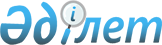 О районном бюджете района Беимбета Майлина на 2019-2021 годы
					
			С истёкшим сроком
			
			
		
					Решение маслихата Тарановского района Костанайской области от 21 декабря 2018 года № 235. Зарегистрировано Департаментом юстиции Костанайской области 25 декабря 2018 года № 8184. Заголовок - в редакции решения маслихата района Беимбета Майлина Костанайской области от 4 сентября 2019 года № 308. Прекращено действие в связи с истечением срока
      Сноска. Заголовок - в редакции решения маслихата района Беимбета Майлина от 04.09.2019 № 308 (вводится в действие по истечении десяти календарных дней после дня его первого официального опубликования).
      В соответствии с подпунктом 1) пункта 1 статьи 6 Закона Республики Казахстан от 23 января 2001 года "О местном государственном управлении и самоуправлении в Республике Казахстан" маслихат района РЕШИЛ:
      Сноска. Преамбула с изменением, внесенным решением маслихата района Беимбета Майлина от 04.09.2019 № 308 (вводится в действие по истечении десяти календарных дней после дня его первого официального опубликования).


      1. Утвердить районный бюджет на 2019-2021 годы согласно приложениям 1, 2 и 3 соответственно, в том числе на 2019 год в следующих объемах:
      1) доходы – 4 304 422,3 тысяч тенге, в том числе по:
      налоговым поступлениям – 1 820 092,0 тысяч тенге;
      неналоговым поступлениям – 8 173,0 тысяч тенге;
      поступлениям от продажи основного капитала – 9 448,0 тысяч тенге;
      поступлениям трансфертов – 2 466 709,3 тысяч тенге;
      2) затраты – 4 326 077,5 тысяч тенге;
      3) чистое бюджетное кредитование – 37 015,4 тысяч тенге, в том числе:
      бюджетные кредиты – 63 366,4 тысяч тенге;
      погашение бюджетных кредитов – 26 351,0 тысяч тенге;
      4) сальдо по операциям с финансовыми активами – 0,0 тысяч тенге;
      5) дефицит (профицит) бюджета – -58 670,6 тысяч тенге;
      6) финансирование дефицита (использование профицита) бюджета – 58 670,6 тысяч тенге.
      Сноска. Пункт 1 – в редакции решения маслихата района Беимбета Майлина Костанайской области от 18.12.2019 № 324 (вводится в действие с 01.01.2019).


      2. Учесть, что в районном бюджете на 2019 год предусмотрен объем субвенции, передаваемой из областного бюджета в сумме 1 155 596,0 тысяч тенге.
      3. Установить объемы бюджетных субвенций, передаваемых из районного бюджета бюджетам сельских округов, поселка Тобол:
      1) бюджетные субвенции, передаваемые из районного бюджета бюджетам сельских округов, поселка Тобол на 2019 год в сумме 215 081,0 тысяч тенге, в том числе:
      Асенкритовский сельский округ – 8 938,0 тысяч тенге;
      Майский сельский округ – 39 329,0 тысяч тенге;
      Новоильиновский сельский округ – 12 221,0 тысяч тенге;
      Сельский округ Әйет – 88 997,0 тысяч тенге;
      поселок Тобол – 65 596,0 тысяч тенге;
      2) бюджетные субвенции, передаваемые из районного бюджета бюджетам сельских округов, поселка Тобол на 2020 год в сумме 211 883,0 тысяч тенге, в том числе:
      Асенкритовский сельский округ – 9 375,0 тысяч тенге;
      Майский сельский округ – 41 114,0 тысяч тенге;
      Новоильиновский сельский округ – 12 791,0 тысяч тенге;
      Сельский округ Әйет – 90 899,0 тысяч тенге;
      поселок Тобол – 57 704,0 тысяч тенге;
      3) бюджетные субвенции, передаваемые из районного бюджета бюджетам сельских округов, поселка Тобол на 2021 год в сумме 212 620,0 тысяч тенге, в том числе:
      Асенкритовский сельский округ – 9 328,0 тысяч тенге;
      Майский сельский округ – 41 239,0 тысяч тенге;
      Новоильиновский сельский округ – 12 767,0 тысяч тенге;
      Сельский округ Әйет – 91 671,0 тысяч тенге;
      поселок Тобол – 57 615,0 тысяч тенге.
      Сноска. Пункт 3 с изменениями, внесенными решением маслихата Тарановского района Костанайской области от 27.02.2019 № 257 (вводится в действие с 01.01.2019).


      4. Учесть, что в районном бюджете на 2019 год предусмотрено поступление целевых текущих трансфертов из республиканского бюджета, в том числе на:
      1) исключен решением маслихата района Беимбета Майлина Костанайской области от 23.09.2019 № 313 (вводится в действие с 01.01.2019);

      2) исключен решением маслихата района Беимбета Майлина Костанайской области от 23.09.2019 № 313 (вводится в действие с 01.01.2019);

      3) исключен решением маслихата района Беимбета Майлина Костанайской области от 23.09.2019 № 313 (вводится в действие с 01.01.2019);

      4) исключен решением маслихата района Беимбета Майлина Костанайской области от 23.09.2019 № 313 (вводится в действие с 01.01.2019);

      5) исключен решением маслихата района Беимбета Майлина Костанайской области от 23.09.2019 № 313 (вводится в действие с 01.01.2019);

      6) исключен решением маслихата района Беимбета Майлина Костанайской области от 23.09.2019 № 313 (вводится в действие с 01.01.2019);


      7) повышение заработной платы отдельных категорий гражданских служащих, работников организаций, содержащихся за счет средств государственного бюджета, работников казенных предприятий;
      8) развитие рынка труда;
      9) обеспечение прав и улучшение качества жизни инвалидов в Республике Казахстан;
      10) внедрение консультантов по социальной работе и ассистентов в центрах занятости населения;
      11) финансирование приоритетных проектов транспортной инфраструктуры;
      12) компенсацию потерь в связи со снижением налоговой нагрузки низкооплачиваемых работников для повышения размера их заработной платы;
      13) повышение заработной платы отдельных категорий административных государственных служащих;
      14) увеличение оплаты труда учителей и педагогов-психологов организаций начального, основного и общего среднего образования;
      15) выплату государственной адресной социальной помощи.
      Сноска. Пункт 4 с изменениями, внесенными решениями маслихата Тарановского района Костанайской области от 16.05.2019 № 273 (вводится в действие с 01.01.2019); района Беимбета Майлина Костанайской области от 23.09.2019 № 313 (вводится в действие с 01.01.2019).


      5. Учесть, что в районном бюджете на 2019 год предусмотрено поступление целевых текущих трансфертов из областного бюджета, в том числе на:
      1) создание цифровой образовательной инфраструктуры;
      2) внедрение электронной очереди в 1 класс;
      3) возмещение расходов по найму (аренде) жилья для переселенцев и оралманов в рамках Программы развития продуктивной занятости и массового предпринимательства на 2017-2021 годы;
      4) краткосрочное профессиональное обучение рабочих кадров по востребованным на рынке труда профессиям и навыкам, включая обучение в мобильных центрах, в рамках Программы развития продуктивной занятости и массового предпринимательства на 2017-2021 годы;
      5) средний ремонт дорог;
      6) финансирование приоритетных проектов транспортной инфраструктуры;
      7) утилизацию биологических отходов с использованием инсинераторов.
      8) издание учебного пособия по краеведению для 5-7 классов на основе региональных материалов и их внедрения в школы в рамках реализации подпроекта "Алтын адам" программы "Рухани жанғыру";
      9) обеспечение физических лиц, являющихся получателями государственной адресной социальной помощи, телевизионными абонентскими приставками;
      10) аутсорсинг услуг в сфере занятости населения частным агентствам занятости в рамках Программы развития продуктивной занятости и массового предпринимательства на 2017-2021 годы;
      11) проведение противоэпизоотических мероприятий против нодулярного дерматита крупного рогатого скота;
      12) проведение ветеринарных мероприятий по энзоотическим болезням животных;
      13) исключен решением маслихата района Беимбета Майлина Костанайской области от 23.09.2019 № 313 (вводится в действие с 01.01.2019);


      14) софинансирование выплат по государственной адресной социальной помощи;
      15) приобретение и доставка учебников "Хрестоматия по краеведению" для государственных учреждений образования района, города.
      Распределение трансфертов, предусмотренных подпунктом 5) настоящего пункта, осуществляется на основании постановления акимата района Беимбета Майлина.
      Сноска. Пункт 5 с изменениями, внесенными решениями маслихата Тарановского района Костанайской области от 27.02.2019 № 257 (вводится в действие с 01.01.2019); от 16.05.2019 № 273 (вводится в действие с 01.01.2019); района Беимбета Майлина Костанайской области от 04.09.2019 № 308 (вводится в действие по истечении десяти календарных дней после дня его первого официального опубликования); района Беимбета Майлина Костанайской области от 23.09.2019 № 313 (вводится в действие с 01.01.2019); от 18.12.2019 № 324 (вводится в действие с 01.01.2019).


      6. Учесть, что в районном бюджете на 2019 год предусмотрено поступление из республиканского бюджета целевого трансферта на развитие системы водоснабжения и водоотведения в сельских населенных пунктах в рамках Программы развития регионов до 2020 года.
      6-1. Учесть, что в районном бюджете на 2019 год предусмотрено поступление из областного бюджета целевого трансферта на развитие системы водоснабжения и водоотведения в сельских населенных пунктах в рамках Программы развития регионов до 2020 года.
      Сноска. Решение дополнено пунктом 6-1 в соответствии с решением маслихата Тарановского района Костанайской области от 16.05.2019 № 273 (вводится в действие с 01.01.2019).


      7. Учесть, что в районном бюджете на 2019 год предусмотрено поступление сумм кредитов из республиканского бюджета для реализации мер социальной поддержки специалистов.
      8. Исключен решением маслихата района Беимбета Майлина Костанайской области от 18.12.2019 № 324 (вводится в действие с 01.01.2019).


      9. Утвердить перечень бюджетных программ, не подлежащих секвестру в процессе исполнения районного бюджета на 2019 год, согласно приложению 4 к настоящему решению.
      10. Утвердить перечень бюджетных программ по аппаратам акимов района в городе, города районного значения, поселка, села, сельского округа на 2019 год согласно приложению 5 к настоящему решению.
      11. Утвердить распределение трансфертов органам местного самоуправления между селами, сельскими округами района Беимбета Майлина на 2019 год согласно приложению 6 к настоящему решению.
      Сноска. Пункт 11 с изменением, внесенным решением маслихата района Беимбета Майлина Костанайской области от 04.09.2019 № 308 (вводится в действие по истечении десяти календарных дней после дня его первого официального опубликования)


      12. Настоящее решение вводится в действие с 1 января 2019 года. Районный бюджет на 2019 год
      Сноска. Приложение 1 – в редакции решения маслихата района Беимбета Майлина Костанайской области от 18.12.2019 № 324 (вводится в действие с 01.01.2019). Районный бюджет на 2020 год
      Сноска. Приложение 2 – в редакции решения маслихата Тарановского района Костанайской области от 16.05.2019 № 273 (вводится в действие с 01.01.2019). Районный бюджет на 2021 год Перечень бюджетных программ, не подлежащих секвестру в процессе исполнения районного бюджета на 2019 год Перечень бюджетных программ по аппаратам акимов района в городе, города районного значения, поселка, села, сельского округа на 2019 год
      Сноска. Приложение 5 – в редакции решения маслихата района Беимбета Майлина Костанайской области от 18.12.2019 № 324 (вводится в действие с 01.01.2019). Распределение трансфертов органам местного самоуправления между селами, сельскими округами района Беимбета Майлина на 2019 год
      Сноска. Приложение 6 – в редакции решения маслихата района Беимбета Майлина Костанайской области от 18.12.2019 № 324 (вводится в действие с 01.01.2019).
					© 2012. РГП на ПХВ «Институт законодательства и правовой информации Республики Казахстан» Министерства юстиции Республики Казахстан
				Приложение 1
к решению маслихата
от 21 декабря 2018 года № 235
Категория
Категория
Категория
Категория
Категория
Сумма, тысяч тенге
Класс
Класс
Класс
Класс
Сумма, тысяч тенге
Подкласс
Подкласс
Подкласс
Сумма, тысяч тенге
Наименование
Сумма, тысяч тенге
I. Доходы 
4304422,3
1
Налоговые поступления
1820092,0
01
Подоходный налог
584945,0
2
Индивидуальный подоходный налог
584945,0
03
Социальный налог
493769,0
1
Социальный налог
493769,0
04
Hалоги на собственность
671614,0
1
Hалоги на имущество
644999,0
3
Земельный налог
4167,0
4
Hалог на транспортные средства
14691,0
5
Единый земельный налог
7757,0
05
Внутренние налоги на товары, работы и услуги
65870,0
2
Акцизы
3100,0
3
Поступления за использование природных и других ресурсов
51469,0
4
Сборы за ведение предпринимательской и профессиональной деятельности
11301,0
08
Обязательные платежи, взимаемые за совершение юридически значимых действий и (или) выдачу документов уполномоченными на то государственными органами или должностными лицами
3894,0
1
Государственная пошлина
3894,0
2
Неналоговые поступления
8173,0
01
Доходы от государственной собственности
3578,0
1
Поступления части чистого дохода государственных предприятий
1780,0
5
Доходы от аренды имущества, находящегося в государственной собственности
1798,0
04
Штрафы, пени, санкции, взыскания, налагаемые государственными учреждениями, финансируемыми из государственного бюджета, а также содержащимися и финансируемыми из бюджета (сметы расходов) Национального Банка Республики Казахстан 
2043,0
1
Штрафы, пени, санкции, взыскания, налагаемые государственными учреждениями, финансируемыми из государственного бюджета, а также содержащимися и финансируемыми из бюджета (сметы расходов) Национального Банка Республики Казахстан, за исключением поступлений от организаций нефтяного сектора и в Фонд компенсации потерпевшим
2043,0
06
Прочие неналоговые поступления
2552,0
1
Прочие неналоговые поступления
2552,0
3
Поступления от продажи основного капитала
9448,0
01
Продажа государственного имущества, закрепленного за государственными учреждениями
6013,0
1
Продажа государственного имущества, закрепленного за государственными учреждениями
6013,0
03
Продажа земли и нематериальных активов
3435,0
1
Продажа земли
2398,0
2
Продажа нематериальных активов
1037,0
4
Поступления трансфертов
2466709,3
01
Трансферты из нижестоящих органов государственного управления
0,2
3
Трансферты из бюджетов городов районного значения, сел, поселков, сельских округов
0,2
02
Трансферты из вышестоящих органов государственного управления
2466709,1
2
Трансферты из областного бюджета
2466709,1
Функциональная группа
Функциональная группа
Функциональная группа
Функциональная группа
Функциональная группа
Сумма, тысяч тенге
Функциональная подгруппа
Функциональная подгруппа
Функциональная подгруппа
Функциональная подгруппа
Сумма, тысяч тенге
Администратор бюджетных программ
Администратор бюджетных программ
Администратор бюджетных программ
Сумма, тысяч тенге
Программа
Программа
Сумма, тысяч тенге
Наименование
Сумма, тысяч тенге
II. Затраты
4326077,5
01
Государственные услуги общего характера
417353,9
1
Представительные, исполнительные и другие органы, выполняющие общие функции государственного управления
263750,4
112
Аппарат маслихата района (города областного значения)
17056,3
001
Услуги по обеспечению деятельности маслихата района (города областного значения)
16916,3
003
Капитальные расходы государственного органа
140,0
122
Аппарат акима района (города областного значения)
139275,4
001
Услуги по обеспечению деятельности акима района
 (города областного значения)
126076,4
003
Капитальные расходы государственного органа
13199,0
123
Аппарат акима района в городе, города районного значения, поселка, села, сельского округа
107418,7
001
Услуги по обеспечению деятельности акима района в городе, города районного значения, поселка, села, сельского округа
107418,7
2
Финансовая деятельность
1416,6
459
Отдел экономики и финансов района (города областного значения)
1416,6
003
Проведение оценки имущества в целях налогообложения
965,8
010
Приватизация, управление коммунальным имуществом, постприватизационная деятельность и регулирование споров, связанных с этим 
450,8
9
Прочие государственные услуги общего характера
152186,9
458
Отдел жилищно-коммунального хозяйства, пассажирского транспорта и автомобильных дорог района (города областного значения)
110257,2
001
Услуги по реализации государственной политики на местном уровне в области жилищно-коммунального хозяйства, пассажирского транспорта и автомобильных дорог
17882,6
067
Капитальные расходы подведомственных государственных учреждений и организаций
15741,0
113
Целевые текущие трансферты из местных бюджетов
76633,6
459
Отдел экономики и финансов района (города областного значения)
41929,7
001
Услуги по реализации государственной политики в области формирования и развития экономической политики, государственного планирования, исполнения бюджета и управления коммунальной собственностью района (города областного значения)
39199,7
015
Капитальные расходы государственного органа
230,0
113
Целевые текущие трансферты из местных бюджетов
2500,0
02
Оборона
7241,7
1
Военные нужды
6850,0
122
Аппарат акима района (города областного значения)
6850,0
005
Мероприятия в рамках исполнения всеобщей воинской обязанности
6850,0
2
Организация работы по чрезвычайным ситуациям
391,7
122
Аппарат акима района (города областного значения)
391,7
006
Предупреждение и ликвидация чрезвычайных ситуаций масштаба района (города областного значения)
391,7
03
Общественный порядок, безопасность, правовая, судебная, уголовно-исполнительная деятельность
600,0
9
Прочие услуги в области общественного порядка и безопасности
600,0
458
Отдел жилищно-коммунального хозяйства, пассажирского транспорта и автомобильных дорог района (города областного значения)
600,0
021
Обеспечение безопасности дорожного движения в населенных пунктах
600,0
04
Образование
2217484,6
1
Дошкольное воспитание и обучение
64355,0
123
Аппарат акима района в городе, города районного значения, поселка, села, сельского округа
28424,0
041
Реализация государственного образовательного заказа в дошкольных организациях образования 
28424,0
464
Отдел образования района (города областного значения)
35931,0
040
Реализация государственного образовательного заказа в дошкольных организациях образования 
35931,0
2
Начальное, основное среднее и общее среднее образование
2079972,9
123
Аппарат акима района в городе, города районного значения, поселка, села, сельского округа
2527,0
005
Организация бесплатного подвоза учащихся до школы и обратно в сельской местности
2527,0
464
Отдел образования района (города областного значения)
1982607,7
003
Общеобразовательное обучение
1937183,7
006
Дополнительное образование для детей 
45424,0
465
Отдел физической культуры и спорта района (города областного значения)
94838,2
017
Дополнительное образование для детей и юношества по спорту
94838,2
9
Прочие услуги в области образования
73156,7
464
Отдел образования района (города областного значения)
73156,7
001
Услуги по реализации государственной политики на местном уровне в области образования 
12043,5
005
Приобретение и доставка учебников, учебно-методических комплексов для государственных учреждений образования района (города областного значения)
37519,4
015
Ежемесячные выплаты денежных средств опекунам (попечителям) на содержание ребенка-сироты (детей-сирот), и ребенка (детей), оставшегося без попечения родителей
19202,3
022
Выплата единовременных денежных средств казахстанским гражданам, усыновившим (удочерившим) ребенка (детей)-сироту и ребенка (детей), оставшегося без попечения родителей
189,4
067
Капитальные расходы подведомственных государственных учреждений и организаций
2002,1
113
Целевые текущие трансферты из местных бюджетов
2200,0
06
Социальная помощь и социальное обеспечение
353065,4
1
Социальное обеспечение
119047,6
451
Отдел занятости и социальных программ района (города областного значения)
95426,2
005
Государственная адресная социальная помощь
94997,2
057
Обеспечение физических лиц, являющихся получателями государственной адресной социальной помощи, телевизионными абонентскими приставками
429,0
464
Отдел образования района (города областного значения)
23621,4
030
Содержание ребенка (детей), переданного патронатным воспитателям
23621,4
2
Социальная помощь
196011,1
451
Отдел занятости и социальных программ района (города областного значения)
196011,1
002
Программа занятости
107100,1
006
Оказание жилищной помощи
6318,0
007
Социальная помощь отдельным категориям нуждающихся граждан по решениям местных представительных органов
16207,0
010
Материальное обеспечение детей-инвалидов, воспитывающихся и обучающихся на дому
979,5
014
Оказание социальной помощи нуждающимся гражданам на дому
34086,0
017
Обеспечение нуждающихся инвалидов обязательными гигиеническими средствами и предоставление услуг специалистами жестового языка, индивидуальными помощниками в соответствии с индивидуальной программой реабилитации инвалида
8002,0
023
Обеспечение деятельности центров занятости населения
23318,5
9
Прочие услуги в области социальной помощи и социального обеспечения
38006,7
451
Отдел занятости и социальных программ района (города областного значения)
38006,7
001
Услуги по реализации государственной политики на местном уровне в области обеспечения занятости и реализации социальных программ для населения
31240,7
011
Оплата услуг по зачислению, выплате и доставке пособий и других социальных выплат
1760,0
050
Обеспечение прав и улучшение качества жизни инвалидов в Республике Казахстан
5006,0
07
Жилищно-коммунальное хозяйство
416578,2
1
Жилищное хозяйство
4925,0
458
Отдел жилищно-коммунального хозяйства, пассажирского транспорта и автомобильных дорог района (города областного значения)
4925,0
003
Организация сохранения государственного жилищного фонда
1080,0
004
Обеспечение жильем отдельных категорий граждан
3845,0
2
Коммунальное хозяйство
401285,4
458
Отдел жилищно-коммунального хозяйства, пассажирского транспорта и автомобильных дорог района (города областного значения)
6609,0
026
Организация эксплуатации тепловых сетей, находящихся в коммунальной собственности районов (городов областного значения)
6609,0
466
Отдел архитектуры, градостроительства и строительства района (города областного значения)
394676,4
058
Развитие системы водоснабжения и водоотведения в сельских населенных пунктах
394676,4
3
Благоустройство населенных пунктов
10367,8
123
Аппарат акима района в городе, города районного значения, поселка, села, сельского округа
6499,8
008
Освещение улиц населенных пунктов
6499,8
458
Отдел жилищно-коммунального хозяйства, пассажирского транспорта и автомобильных дорог района (города областного значения)
3868,0
015
Освещение улиц в населенных пунктах
2438,0
018
Благоустройство и озеленение населенных пунктов
1430,0
08
Культура, спорт, туризм и информационное пространство
244101,3
1
Деятельность в области культуры
93749,0
455
Отдел культуры и развития языков района (города областного значения)
93749,0
003
Поддержка культурно-досуговой работы
93749,0
2
Спорт
36150,7
465
Отдел физической культуры и спорта района (города областного значения)
36150,7
001
Услуги по реализации государственной политики на местном уровне в сфере физической культуры и спорта
9266,3
005
Развитие массового спорта и национальных видов спорта 
15007,4
006
Проведение спортивных соревнований на районном (города областного значения) уровне
5883,0
007
Подготовка и участие членов сборных команд района (города областного значения) по различным видам спорта на областных спортивных соревнованиях
5994,0
3
Информационное пространство
75612,8
455
Отдел культуры и развития языков района (города областного значения)
65628,8
006
Функционирование районных (городских) библиотек
52352,8
007
Развитие государственного языка и других языков народа Казахстана
13276,0
456
Отдел внутренней политики района (города областного значения)
9984,0
002
Услуги по проведению государственной информационной политики
9984,0
9
Прочие услуги по организации культуры, спорта, туризма и информационного пространства
38588,8
455
Отдел культуры и развития языков района (города областного значения)
15445,2
001
Услуги по реализации государственной политики на местном уровне в области развития языков и культуры
12573,0
032
Капитальные расходы подведомственных государственных учреждений и организаций
2872,2
456
Отдел внутренней политики района (города областного значения)
23143,6
001
Услуги по реализации государственной политики на местном уровне в области информации, укрепления государственности и формирования социального оптимизма граждан
11959,5
003
Реализация мероприятий в сфере молодежной политики
11184,1
10
Сельское, водное, лесное, рыбное хозяйство, особо охраняемые природные территории, охрана окружающей среды и животного мира, земельные отношения
104450,6
1
Сельское хозяйство
80927,3
462
Отдел сельского хозяйства района (города областного значения)
20062,4
001
Услуги по реализации государственной политики на местном уровне в сфере сельского хозяйства
20062,4
473
Отдел ветеринарии района (города областного значения)
60864,9
001
Услуги по реализации государственной политики на местном уровне в сфере ветеринарии
17811,9
007
Организация отлова и уничтожения бродячих собак и кошек
1828,0
009
Проведение ветеринарных мероприятий по энзоотическим болезням животных
3894,0
011
Проведение противоэпизоотических мероприятий
37331,0
6
Земельные отношения
11865,0
463
Отдел земельных отношений района (города областного значения)
11865,0
001
Услуги по реализации государственной политики в области регулирования земельных отношений на территории района (города областного значения)
11865,0
9
Прочие услуги в области сельского, водного, лесного, рыбного хозяйства, охраны окружающей среды и земельных отношений
11658,3
459
Отдел экономики и финансов района (города областного значения)
11658,3
099
Реализация мер по оказанию социальной поддержки специалистов
11658,3
11
Промышленность, архитектурная, градостроительная и строительная деятельность
19865,9
2
Архитектурная, градостроительная и строительная деятельность
19865,9
466
Отдел архитектуры, градостроительства и строительства района (города областного значения)
19865,9
001
Услуги по реализации государственной политики в области строительства, улучшения архитектурного облика городов, районов и населенных пунктов области и обеспечению рационального и эффективного градостроительного освоения территории района (города областного значения)
19865,9
12
Транспорт и коммуникации
120133,1
1
Автомобильный транспорт
120133,1
123
Аппарат акима района в городе, города районного значения, поселка, села, сельского округа
5976,0
013
Обеспечение функционирования автомобильных дорог в городах районного значения, поселках, селах, сельских округах
5976,0
458
Отдел жилищно-коммунального хозяйства, пассажирского транспорта и автомобильных дорог района (города областного значения)
114157,1
023
Обеспечение функционирования автомобильных дорог
24554,4
051
Реализация приоритетных проектов транспортной инфраструктуры
89602,7
13
Прочие
51773,1
3
Поддержка предпринимательской деятельности и защита конкуренции
9484,0
469
Отдел предпринимательства района (города областного значения)
9484,0
001
Услуги по реализации государственной политики на местном уровне в области развития предпринимательства
9484,0
9
Прочие
42289,1
459
Отдел экономики и финансов района (города областного значения)
42289,1
026
Целевые текущие трансферты бюджетам города районного значения, села, поселка, сельского округа на повышение заработной платы отдельных категорий гражданских служащих, работников организаций, содержащихся за счҰт средств государственного бюджета, работников казҰнных предприятий
34617,1
066
Целевые текущие трансферты бюджетам города районного значения, села, поселка, сельского округа на повышение заработной платы отдельных категорий административных государственных служащих
7672,0
14
Обслуживание долга
178,8
1
Обслуживание долга
178,8
459
Отдел экономики и финансов района (города областного значения)
178,8
021
Обслуживание долга местных исполнительных органов по выплате вознаграждений и иных платежей по займам из областного бюджета
178,8
15
Трансферты
373250,9
1
Трансферты
373250,9
459
Отдел экономики и финансов района (города областного значения)
373250,9
006
Возврат неиспользованных (недоиспользованных) целевых трансфертов
607,1
016
Возврат, использованных не по целевому назначению целевых трансфертов
534,8
024
Целевые текущие трансферты из нижестоящего бюджета на компенсацию потерь вышестоящего бюджета в связи с изменением законодательства
136868,0
038
Субвенции
215081,0
051
Трансферты органам местного самоуправления
20160,0
III. Чистое бюджетное кредитование
37015,4
Бюджетные кредиты
63366,4
10
Сельское, водное, лесное, рыбное хозяйство, особо охраняемые природные территории, охрана окружающей среды и животного мира, земельные отношения
63366,4
9
Прочие услуги в области сельского, водного, лесного, рыбного хозяйства, охраны окружающей среды и земельных отношений
63366,4
459
Отдел экономики и финансов района (города областного значения)
63366,4
018
Бюджетные кредиты для реализации мер социальной поддержки специалистов
63366,4
Погашение бюджетных кредитов
26351,0
5
Погашение бюджетных кредитов
26351,0
01
Погашение бюджетных кредитов
26351,0
1
Погашение бюджетных кредитов, выданных из государственного бюджета
26351,0
13
Погашение бюджетных кредитов, выданных из местного бюджета физическим лицам
26351,0
IV. Сальдо по операциям с финансовыми активами
0,0
V. Дефицит (профицит) бюджета
-58670,6
VI. Финансирование дефицита (использование профицита) бюджета
58670,6Приложение 2
к решению маслихата
от 21 декабря 2018 года № 235
Категория
Категория
Категория
Категория
Категория
Сумма, тысяч тенге
Класс
Класс
Класс
Класс
Сумма, тысяч тенге
Подкласс
Подкласс
Подкласс
Сумма, тысяч тенге
Наименование
Сумма, тысяч тенге
I. Доходы 
3544348,0
1
Налоговые поступления
2121818,0
01
Подоходный налог
623410,0
2
Индивидуальный подоходный налог
623410,0
03
Социальный налог
581066,0
1
Социальный налог
581066,0
04
Hалоги на собственность
846382,0
1
Hалоги на имущество
816282,0
3
Земельный налог
7150,0
4
Hалог на транспортные средства
14900,0
5
Единый земельный налог
8050,0
05
Внутренние налоги на товары, работы и услуги
64690,0
2
Акцизы
2300,0
3
Поступления за использование природных и других ресурсов
51100,0
4
Сборы за ведение предпринимательской и профессиональной деятельности
11290,0
08
Обязательные платежи, взимаемые за совершение юридически значимых действий и (или) выдачу документов уполномоченными на то государственными органами или должностными лицами
6270,0
1
Государственная пошлина
6270,0
2
Неналоговые поступления
8900,0
01
Доходы от государственной собственности
1515,0
5
Доходы от аренды имущества, находящегося в государственной собственности
1515,0
04
Штрафы, пени, санкции, взыскания, налагаемые государственными учреждениями, финансируемыми из государственного бюджета, а также содержащимися и финансируемыми из бюджета (сметы расходов) Национального Банка Республики Казахстан 
1200,0
1
Штрафы, пени, санкции, взыскания, налагаемые государственными учреждениями, финансируемыми из государственного бюджета, а также содержащимися и финансируемыми из бюджета (сметы расходов) Национального Банка Республики Казахстан, за исключением поступлений от организаций нефтяного сектора и в Фонд компенсации потерпевшим
1200,0
06
Прочие неналоговые поступления
6185,0
1
Прочие неналоговые поступления
6185,0
3
Поступления от продажи основного капитала
17050,0
01
Продажа государственного имущества, закрепленного за государственными учреждениями
3450,0
1
Продажа государственного имущества, закрепленного за государственными учреждениями
3450,0
03
Продажа земли и нематериальных активов
13600,0
1
Продажа земли
3900,0
2
Продажа нематериальных активов
9700,0
4
Поступления трансфертов
1396580,0
02
Трансферты из вышестоящих органов государственного управления
1396580,0
2
Трансферты из областного бюджета
1396580,0
Функциональная группа
Функциональная группа
Функциональная группа
Функциональная группа
Функциональная группа
Сумма, тысяч тенге
Функциональная подгруппа
Функциональная подгруппа
Функциональная подгруппа
Функциональная подгруппа
Сумма, тысяч тенге
Администратор бюджетных программ
Администратор бюджетных программ
Администратор бюджетных программ
Сумма, тысяч тенге
Программа
Программа
Сумма, тысяч тенге
Наименование
Сумма, тысяч тенге
II. Затраты
3544348,0
01
Государственные услуги общего характера
249859,0
1
Представительные, исполнительные и другие органы, выполняющие общие функции государственного управления
199090,0
112
Аппарат маслихата района (города областного значения)
16375,0
001
Услуги по обеспечению деятельности маслихата района (города областного значения)
16375,0
122
Аппарат акима района (города областного значения)
88752,0
001
Услуги по обеспечению деятельности акима района (города областного значения)
88752,0
123
Аппарат акима района в городе, города районного значения, поселка, села, сельского округа
93963,0
001
Услуги по обеспечению деятельности акима района в городе, города районного значения, поселка, села, сельского округа
93963,0
2
Финансовая деятельность
1556,0
459
Отдел экономики и финансов района (города областного значения)
1556,0
003
Проведение оценки имущества в целях налогообложения
1035,0
010
Приватизация, управление коммунальным имуществом, постприватизационная деятельность и регулирование споров, связанных с этим 
521,0
9
Прочие государственные услуги общего характера
49213,0
458
Отдел жилищно-коммунального хозяйства, пассажирского транспорта и автомобильных дорог района (города областного значения)
12110,0
001
Услуги по реализации государственной политики на местном уровне в области жилищно-коммунального хозяйства, пассажирского транспорта и автомобильных дорог
12110,0
459
Отдел экономики и финансов района (города областного значения)
37103,0
001
Услуги по реализации государственной политики в области формирования и развития экономической политики, государственного планирования, исполнения бюджета и управления коммунальной собственностью района (города областного значения)
37103,0
02
Оборона
8994,0
1
Военные нужды
6459,0
122
Аппарат акима района (города областного значения)
6459,0
005
Мероприятия в рамках исполнения всеобщей воинской обязанности
6459,0
2
Организация работы по чрезвычайным ситуациям
2535,0
122
Аппарат акима района (города областного значения)
2535,0
006
Предупреждение и ликвидация чрезвычайных ситуаций масштаба района (города областного значения)
2535,0
04
Образование
1798489,0
1
Дошкольное воспитание и обучение
54548,0
123
Аппарат акима района в городе, города районного значения, поселка, села, сельского округа
24070,0
041
Реализация государственного образовательного заказа в дошкольных организациях образования 
24070,0
464
Отдел образования района (города областного значения)
30478,0
040
Реализация государственного образовательного заказа в дошкольных организациях образования 
30478,0
2
Начальное, основное среднее и общее среднее образование
1686181,0
123
Аппарат акима района в городе, города районного значения, поселка, села, сельского округа
1947,0
005
Организация бесплатного подвоза учащихся до школы и обратно в сельской местности
1947,0
464
Отдел образования района (города областного значения)
1599210,0
003
Общеобразовательное обучение
1559363,0
006
Дополнительное образование для детей 
39847,0
465
Отдел физической культуры и спорта района (города областного значения)
85024,0
017
Дополнительное образование для детей и юношества по спорту
85024,0
9
Прочие услуги в области образования
57760,0
464
Отдел образования района (города областного значения)
57760,0
001
Услуги по реализации государственной политики на местном уровне в области образования 
10543,0
005
Приобретение и доставка учебников, учебно-методических комплексов для государственных учреждений образования района (города областного значения)
24570,0
015
Ежемесячные выплаты денежных средств опекунам (попечителям) на содержание ребенка-сироты (детей-сирот), и ребенка (детей), оставшегося без попечения родителей
22647,0
06
Социальная помощь и социальное обеспечение
217267,0
1
Социальное обеспечение
36135,0
451
Отдел занятости и социальных программ района (города областного значения)
15845,0
005
Государственная адресная социальная помощь
15845,0
464
Отдел образования района (города областного значения)
20290,0
030
Содержание ребенка (детей), переданного патронатным воспитателям
20290,0
2
Социальная помощь
151316,0
451
Отдел занятости и социальных программ района (города областного значения)
151316,0
002
Программа занятости
60581,0
006
Оказание жилищной помощи
13360,0
007
Социальная помощь отдельным категориям нуждающихся граждан по решениям местных представительных органов
18213,0
010
Материальное обеспечение детей-инвалидов, воспитывающихся и обучающихся на дому
1129,0
014
Оказание социальной помощи нуждающимся гражданам на дому
32306,0
017
Обеспечение нуждающихся инвалидов обязательными гигиеническими средствами и предоставление услуг специалистами жестового языка, индивидуальными помощниками в соответствии с индивидуальной программой реабилитации инвалида
8697,0
023
Обеспечение деятельности центров занятости населения
17030,0
9
Прочие услуги в области социальной помощи и социального обеспечения
29816,0
451
Отдел занятости и социальных программ района (города областного значения)
29816,0
001
Услуги по реализации государственной политики на местном уровне в области обеспечения занятости и реализации социальных программ для населения
29264,0
011
Оплата услуг по зачислению, выплате и доставке пособий и других социальных выплат
552,0
07
Жилищно-коммунальное хозяйство
512713,0
1
Жилищное хозяйство
1992,0
458
Отдел жилищно-коммунального хозяйства, пассажирского транспорта и автомобильных дорог района (города областного значения)
1992,0
004
Обеспечение жильем отдельных категорий граждан
1992,0
2
Коммунальное хозяйство
503860,0
466
Отдел архитектуры, градостроительства и строительства района (города областного значения)
503860,0
058
Развитие системы водоснабжения и водоотведения в сельских населенных пунктах
503860,0
3
Благоустройство населенных пунктов
6861,0
123
Аппарат акима района в городе, города районного значения, поселка, села, сельского округа
6861,0
008
Освещение улиц населенных пунктов
6861,0
08
Культура, спорт, туризм и информационное пространство
220647,0
1
Деятельность в области культуры
85123,0
455
Отдел культуры и развития языков района (города областного значения)
85123,0
003
Поддержка культурно-досуговой работы
85123,0
2
Спорт
32689,0
465
Отдел физической культуры и спорта района (города областного значения)
32689,0
001
Услуги по реализации государственной политики на местном уровне в сфере физической культуры и спорта
8757,0
005
Развитие массового спорта и национальных видов спорта 
13848,0
006
Проведение спортивных соревнований на районном (города областного значения) уровне
4152,0
007
Подготовка и участие членов сборных команд района (города областного значения) по различным видам спорта на областных спортивных соревнованиях
5932,0
3
Информационное пространство
69926,0
455
Отдел культуры и развития языков района (города областного значения)
62270,0
006
Функционирование районных (городских) библиотек
49186,0
007
Развитие государственного языка и других языков народа Казахстана
13084,0
456
Отдел внутренней политики района (города областного значения)
7656,0
002
Услуги по проведению государственной информационной политики
7656,0
9
Прочие услуги по организации культуры, спорта, туризма и информационного пространства
32909,0
455
Отдел культуры и развития языков района (города областного значения)
12554,0
001
Услуги по реализации государственной политики на местном уровне в области развития языков и культуры
10924,0
032
Капитальные расходы подведомственных государственных учреждений и организаций
1630,0
456
Отдел внутренней политики района (города областного значения)
20355,0
001
Услуги по реализации государственной политики на местном уровне в области информации, укрепления государственности и формирования социального оптимизма граждан
9688,0
003
Реализация мероприятий в сфере молодежной политики
10667,0
10
Сельское, водное, лесное, рыбное хозяйство, особо охраняемые природные территории, охрана окружающей среды и животного мира, земельные отношения
96251,0
1
Сельское хозяйство
71886,0
462
Отдел сельского хозяйства района (города областного значения)
19323,0
001
Услуги по реализации государственной политики на местном уровне в сфере сельского хозяйства
19323,0
473
Отдел ветеринарии района (города областного значения)
52563,0
001
Услуги по реализации государственной политики на местном уровне в сфере ветеринарии
13758,0
007
Организация отлова и уничтожения бродячих собак и кошек
1892,0
011
Проведение противоэпизоотических мероприятий
36591,0
047
Возмещение владельцам стоимости обезвреженных (обеззараженных) и переработанных без изъятия животных, продукции и сырья животного происхождения, представляющих опасность для здоровья животных и человека
322,0
6
Земельные отношения
8972,0
463
Отдел земельных отношений района (города областного значения)
8972,0
001
Услуги по реализации государственной политики в области регулирования земельных отношений на территории района (города областного значения)
8972,0
9
Прочие услуги в области сельского, водного, лесного, рыбного хозяйства, охраны окружающей среды и земельных отношений
15393,0
459
Отдел экономики и финансов района (города областного значения)
15393,0
099
Реализация мер по оказанию социальной поддержки специалистов
15393,0
11
Промышленность, архитектурная, градостроительная и строительная деятельность
11316,0
2
Архитектурная, градостроительная и строительная деятельность
11316,0
466
Отдел архитектуры, градостроительства и строительства района (города областного значения)
11316,0
001
Услуги по реализации государственной политики в области строительства, улучшения архитектурного облика городов, районов и населенных пунктов области и обеспечению рационального и эффективного градостроительного освоения территории района (города областного значения)
11316,0
12
Транспорт и коммуникации
52744,0
1
Автомобильный транспорт
52744,0
123
Аппарат акима района в городе, города районного значения, поселка, села, сельского округа
6744,0
013
Обеспечение функционирования автомобильных дорог в городах районного значения, поселках, селах, сельских округах
6744,0
458
Отдел жилищно-коммунального хозяйства, пассажирского транспорта и автомобильных дорог района (города областного значения)
46000,0
023
Обеспечение функционирования автомобильных дорог
46000,0
13
Прочие
116536,0
3
Поддержка предпринимательской деятельности и защита конкуренции
8834,0
469
Отдел предпринимательства района (города областного значения)
8834,0
001
Услуги по реализации государственной политики на местном уровне в области развития предпринимательства
8834,0
9
Прочие
107702,0
458
Отдел жилищно-коммунального хозяйства, пассажирского транспорта и автомобильных дорог района (города областного значения)
38431,0
061
Целевые текущие трансферты бюджетам города районного значения, села, поселка, сельского округа на реализацию мероприятий по социальной и инженерной инфраструктуре в сельских населенных пунктах в рамках проекта "Ауыл-Ел бесігі"
38431,0
459
Отдел экономики и финансов района (города областного значения)
40000,0
012
Резерв местного исполнительного органа района (города областного значения) 
40000,0
464
Отдел образования района (города областного значения)
29271,0
076
Целевые текущие трансферты бюджетам города районного значения, села, поселка, сельского округа на реализацию мероприятий по социальной и инженерной инфраструктуре в сельских населенных пунктах в рамках проекта "Ауыл-Ел бесігі"
13027,0
077
Реализация мероприятий по социальной и инженерной инфраструктуре в сельских населенных пунктах в рамках проекта "Ауыл-Ел бесігі"
16244,0
15
Трансферты
259532,0
1
Трансферты
259532,0
459
Отдел экономики и финансов района (города областного значения)
259532,0
038
Субвенции
211883,0
051
Трансферты органам местного самоуправления
47639,0
III. Чистое бюджетное кредитование
-26259,0
Бюджетные кредиты
0,0
Погашение бюджетных кредитов
26259,0
5
Погашение бюджетных кредитов
26259,0
01
Погашение бюджетных кредитов
26259,0
1
Погашение бюджетных кредитов, выданных из государственного бюджета
26259,0
13
Погашение бюджетных кредитов, выданных из местного бюджета физическим лицам
26259,0
IV. Сальдо по операциям с финансовыми активами
0,0
V. Дефицит (профицит) бюджета
-26259,0
VI. Финансирование дефицита (использование профицита) бюджета
26259,0Приложение 3
к решению маслихата
от 21 декабря 2018 года № 235
Категория
Категория
Категория
Категория
Категория
Сумма, тысяч тенге
Класс
Класс
Класс
Класс
Сумма, тысяч тенге
Подкласс
Подкласс
Подкласс
Сумма, тысяч тенге
Наименование
Сумма, тысяч тенге
I. Доходы 
2975021,0
1
Налоговые поступления
2120373,0
01
Подоходный налог
623410,0
2
Индивидуальный подоходный налог
623410,0
03
Социальный налог
581066,0
1
Социальный налог
581066,0
04
Hалоги на собственность
844937,0
1
Hалоги на имущество
814837,0
3
Земельный налог
7150,0
4
Hалог на транспортные средства
14900,0
5
Единый земельный налог
8050,0
05
Внутренние налоги на товары, работы и услуги
64690,0
2
Акцизы
2300,0
3
Поступления за использование природных и других ресурсов
51100,0
4
Сборы за ведение предпринимательской и профессиональной деятельности
11290,0
08
Обязательные платежи, взимаемые за совершение юридически значимых действий и (или) выдачу документов уполномоченными на то государственными органами или должностными лицами
6270,0
1
Государственная пошлина
6270,0
2
Неналоговые поступления
8900,0
01
Доходы от государственной собственности
1515,0
5
Доходы от аренды имущества, находящегося в государственной собственности
1515,0
04
Штрафы, пени, санкции, взыскания, налагаемые государственными учреждениями, финансируемыми из государственного бюджета, а также содержащимися и финансируемыми из бюджета (сметы расходов) Национального Банка Республики Казахстан 
1200,0
1
Штрафы, пени, санкции, взыскания, налагаемые государственными учреждениями, финансируемыми из государственного бюджета, а также содержащимися и финансируемыми из бюджета (сметы расходов) Национального Банка Республики Казахстан, за исключением поступлений от организаций нефтяного сектора и в Фонд компенсации потерпевшим
1200,0
06
Прочие неналоговые поступления
6185,0
1
Прочие неналоговые поступления
6185,0
3
Поступления от продажи основного капитала
17050,0
01
Продажа государственного имущества, закрепленного за государственными учреждениями
3450,0
1
Продажа государственного имущества, закрепленного за государственными учреждениями
3450,0
03
Продажа земли и нематериальных активов
13600,0
1
Продажа земли
3900,0
2
Продажа нематериальных активов
9700,0
4
Поступления трансфертов
828698,0
02
Трансферты из вышестоящих органов государственного управления
828698,0
2
Трансферты из областного бюджета
828698,0
Функциональная группа
Функциональная группа
Функциональная группа
Функциональная группа
Функциональная группа
Сумма, тысяч тенге
Функциональная подгруппа
Функциональная подгруппа
Функциональная подгруппа
Функциональная подгруппа
Сумма, тысяч тенге
Администратор бюджетных программ
Администратор бюджетных программ
Администратор бюджетных программ
Сумма, тысяч тенге
Программа
Программа
Сумма, тысяч тенге
Наименование
Сумма, тысяч тенге
II. Затраты
2975021,0
01
Государственные услуги общего характера
252466,0
1
Представительные, исполнительные и другие органы, выполняющие общие функции государственного управления
201018,0
112
Аппарат маслихата района (города областного значения)
16509,0
001
Услуги по обеспечению деятельности маслихата района (города областного значения)
16509,0
122
Аппарат акима района (города областного значения)
89738,0
001
Услуги по обеспечению деятельности акима района (города областного значения)
89738,0
123
Аппарат акима района в городе, города районного значения, поселка, села, сельского округа
94771,0
001
Услуги по обеспечению деятельности акима района в городе, города районного значения, поселка, села, сельского округа
94771,0
2
Финансовая деятельность
1611,0
459
Отдел экономики и финансов района (города областного значения)
1611,0
003
Проведение оценки имущества в целях налогообложения
1071,0
010
Приватизация, управление коммунальным имуществом, постприватизационная деятельность и регулирование споров, связанных с этим 
540,0
9
Прочие государственные услуги общего характера
49837,0
458
Отдел жилищно-коммунального хозяйства, пассажирского транспорта и автомобильных дорог района (города областного значения)
12271,0
001
Услуги по реализации государственной политики на местном уровне в области жилищно-коммунального хозяйства, пассажирского транспорта и автомобильных дорог
12271,0
459
Отдел экономики и финансов района (города областного значения)
37566,0
001
Услуги по реализации государственной политики в области формирования и развития экономической политики, государственного планирования, исполнения бюджета и управления коммунальной собственностью района (города областного значения)
37566,0
02
Оборона
9259,0
1
Военные нужды
6635,0
122
Аппарат акима района (города областного значения)
6635,0
005
Мероприятия в рамках исполнения всеобщей воинской обязанности
6635,0
2
Организация работы по чрезвычайным ситуациям
2624,0
122
Аппарат акима района (города областного значения)
2624,0
006
Предупреждение и ликвидация чрезвычайных ситуаций масштаба района (города областного значения)
2624,0
04
Образование
1810917,0
1
Дошкольное воспитание и обучение
54748,0
123
Аппарат акима района в городе, города районного значения, поселка, села, сельского округа
24205,0
041
Реализация государственного образовательного заказа в дошкольных организациях образования 
24205,0
464
Отдел образования района (города областного значения)
30543,0
040
Реализация государственного образовательного заказа в дошкольных организациях образования 
30543,0
2
Начальное, основное среднее и общее среднее образование
1696685,0
123
Аппарат акима района в городе, города районного значения, поселка, села, сельского округа
2015,0
005
Организация бесплатного подвоза учащихся до школы и обратно в сельской местности
2015,0
464
Отдел образования района (города областного значения)
1608512,0
003
Общеобразовательное обучение
1568512,0
006
Дополнительное образование для детей 
40000,0
465
Отдел физической культуры и спорта района (города областного значения)
86158,0
017
Дополнительное образование для детей и юношества по спорту
85158,0
9
Прочие услуги в области образования
59484,0
464
Отдел образования района (города областного значения)
59484,0
001
Услуги по реализации государственной политики на местном уровне в области образования 
10614,0
005
Приобретение и доставка учебников, учебно-методических комплексов для государственных учреждений образования района (города областного значения)
25430,0
015
Ежемесячные выплаты денежных средств опекунам (попечителям) на содержание ребенка-сироты (детей-сирот), и ребенка (детей), оставшегося без попечения родителей
23440,0
06
Социальная помощь и социальное обеспечение
222221,0
1
Социальное обеспечение
36919,0
451
Отдел занятости и социальных программ района (города областного значения)
16399,0
005
Государственная адресная социальная помощь
16399,0
464
Отдел образования района (города областного значения)
20520,0
030
Содержание ребенка (детей), переданного патронатным воспитателям
20520,0
2
Социальная помощь
155154,0
451
Отдел занятости и социальных программ района (города областного значения)
155154,0
002
Программа занятости
62545,0
006
Оказание жилищной помощи
13827,0
007
Социальная помощь отдельным категориям нуждающихся граждан по решениям местных представительных органов
18850,0
010
Материальное обеспечение детей-инвалидов, воспитывающихся и обучающихся на дому
1169,0
014
Оказание социальной помощи нуждающимся гражданам на дому
32500,0
017
Обеспечение нуждающихся инвалидов обязательными гигиеническими средствами и предоставление услуг специалистами жестового языка, индивидуальными помощниками в соответствии с индивидуальной программой реабилитации инвалида
9001,0
023
Обеспечение деятельности центров занятости населения
17262,0
9
Прочие услуги в области социальной помощи и социального обеспечения
30148,0
451
Отдел занятости и социальных программ района (города областного значения)
30148,0
001
Услуги по реализации государственной политики на местном уровне в области обеспечения занятости и реализации социальных программ для населения
29577,0
011
Оплата услуг по зачислению, выплате и доставке пособий и других социальных выплат
571,0
07
Жилищно-коммунальное хозяйство
9161,0
1
Жилищное хозяйство
2062,0
458
Отдел жилищно-коммунального хозяйства, пассажирского транспорта и автомобильных дорог района (города областного значения)
2062,0
004
Обеспечение жильем отдельных категорий граждан
2062,0
3
Благоустройство населенных пунктов
7099,0
123
Аппарат акима района в городе, города районного значения, поселка, села, сельского округа
7099,0
008
Освещение улиц населенных пунктов
7099,0
08
Культура, спорт, туризм и информационное пространство
223011,0
1
Деятельность в области культуры
85919,0
455
Отдел культуры и развития языков района (города областного значения)
85919,0
003
Поддержка культурно-досуговой работы
85919,0
2
Спорт
33142,0
465
Отдел физической культуры и спорта района (города областного значения)
32689,0
001
Услуги по реализации государственной политики на местном уровне в сфере физической культуры и спорта
8853,0
005
Развитие массового спорта и национальных видов спорта 
13852,0
006
Проведение спортивных соревнований на районном (города областного значения) уровне
4298,0
007
Подготовка и участие членов сборных команд района (города областного значения) по различным видам спорта на областных спортивных соревнованиях
6139,0
3
Информационное пространство
70639,0
455
Отдел культуры и развития языков района (города областного значения)
62715,0
006
Функционирование районных (городских) библиотек
49560,0
007
Развитие государственного языка и других языков народа Казахстана
13155,0
456
Отдел внутренней политики района (города областного значения)
7924,0
002
Услуги по проведению государственной информационной политики
7924,0
9
Прочие услуги по организации культуры, спорта, туризма и информационного пространства
33311,0
455
Отдел культуры и развития языков района (города областного значения)
12689,0
001
Услуги по реализации государственной политики на местном уровне в области развития языков и культуры
11002,0
032
Капитальные расходы подведомственных государственных учреждений и организаций
1687,0
456
Отдел внутренней политики района (города областного значения)
20622,0
001
Услуги по реализации государственной политики на местном уровне в области информации, укрепления государственности и формирования социального оптимизма граждан
9766,0
003
Реализация мероприятий в сфере молодежной политики
10856,0
10
Сельское, водное, лесное, рыбное хозяйство, особо охраняемые природные территории, охрана окружающей среды и животного мира, земельные отношения
98419,0
1
Сельское хозяйство
73441,0
462
Отдел сельского хозяйства района (города областного значения)
19422,0
001
Услуги по реализации государственной политики на местном уровне в сфере сельского хозяйства
19422,0
473
Отдел ветеринарии района (города областного значения)
54019,0
001
Услуги по реализации государственной политики на местном уровне в сфере ветеринарии
13856,0
007
Организация отлова и уничтожения бродячих собак и кошек
1958,0
011
Проведение противоэпизоотических мероприятий
37872,0
047
Возмещение владельцам стоимости обезвреженных (обеззараженных) и переработанных без изъятия животных, продукции и сырья животного происхождения, представляющих опасность для здоровья животных и человека
333,0
6
Земельные отношения
9045,0
463
Отдел земельных отношений района (города областного значения)
9045,0
001
Услуги по реализации государственной политики в области регулирования земельных отношений на территории района (города областного значения)
9045,0
9
Прочие услуги в области сельского, водного, лесного, рыбного хозяйства, охраны окружающей среды и земельных отношений
15933,0
459
Отдел экономики и финансов района (города областного значения)
15933,0
099
Реализация мер по оказанию социальной поддержки специалистов
15933,0
11
Промышленность, архитектурная, градостроительная и строительная деятельность
11406,0
2
Архитектурная, градостроительная и строительная деятельность
11406,0
466
Отдел архитектуры, градостроительства и строительства района (города областного значения)
11406,0
001
Услуги по реализации государственной политики в области строительства, улучшения архитектурного облика городов, районов и населенных пунктов области и обеспечению рационального и эффективного градостроительного освоения территории района (города областного значения)
11406,0
12
Транспорт и коммуникации
54589,0
1
Автомобильный транспорт
54589,0
123
Аппарат акима района в городе, города районного значения, поселка, села, сельского округа
6979,0
013
Обеспечение функционирования автомобильных дорог в городах районного значения, поселках, селах, сельских округах
6979,0
458
Отдел жилищно-коммунального хозяйства, пассажирского транспорта и автомобильных дорог района (города областного значения)
47610,0
023
Обеспечение функционирования автомобильных дорог
47610,0
13
Прочие
49910,0
3
Поддержка предпринимательской деятельности и защита конкуренции
8910,0
469
Отдел предпринимательства района (города областного значения)
8910,0
001
Услуги по реализации государственной политики на местном уровне в области развития предпринимательства
8910,0
9
Прочие
41000,0
459
Отдел экономики и финансов района (города областного значения)
41000,0
012
Резерв местного исполнительного органа района (города областного значения) 
41000,0
15
Трансферты
233662,0
1
Трансферты
233662,0
459
Отдел экономики и финансов района (города областного значения)
233662,0
038
Субвенции
212620,0
051
Трансферты органам местного самоуправления
21042,0
III. Чистое бюджетное кредитование
-26259,0
Бюджетные кредиты
0,0
Погашение бюджетных кредитов
26259,0
5
Погашение бюджетных кредитов
26259,0
01
Погашение бюджетных кредитов
26259,0
1
Погашение бюджетных кредитов, выданных из государственного бюджета
26259,0
13
Погашение бюджетных кредитов, выданных из местного бюджета физическим лицам
26259,0
IV. Сальдо по операциям с финансовыми активами
0,0
V. Дефицит (профицит) бюджета
-26259,0
VI. Финансирование дефицита (использование профицита) бюджета
26259,0Приложение 4
к решению маслихата
от 21 декабря 2018 года № 235
Функциональная группа
Функциональная группа
Функциональная группа
Программа
Программа
Наименование
04
Образование
003
Общеобразовательное обучение Приложение 5
к решению маслихата
от 21 декабря 2018 года № 235
№
Администратор бюджетных программ
123001
123041
123008
123013
123005
Всего по администратору
№
Администратор бюджетных программ
Услуги по обеспечению деятельности акима района в городе, города районного значения, поселка, села, сельского округа
Реализация государственного образовательного заказа в дошкольных организациях образования
Освещение улиц населенных пунктов
Обеспечение функционирования автомобильных дорог в городах районного значения, поселках, селах, сельских округах
Организация бесплатного подвоза учащихся до школы т обратно в сельской местности
Всего по администратору
Всего:
107418,7
28424,0
6499,8
5976,0
2527,0
150845,5
1
Государственное учреждение "Аппарат акима Белинского сельского округа"
11850,3
0,0
992,0
605,0
1054,0
14501,3
2
Государственное учреждение "Аппарат акима села Евгеновка"
11618,0
0,0
234,7
534,0
646,0
13032,7
3
Государственное учреждение "Аппарат акима Калининского сельского округа"
14540,7
28424,0
1714,0
1200,0
0,0
45878,7
4
Государственное учреждение "Аппарат акима села Максут"
13329,6
0,0
472,0
334,0
0,0
14135,6
5
Государственное учреждение "Аппарат акима села Приозерное"
16380,8
0,0
745,6
336,0
0,0
17462,4
6
Государственное учреждение "Аппарат акима Набережного сельского округа"
14987,2
0,0
623,0
659,0
0,0
16269,2
7
Государственное учреждение "Аппарат акима Павловского сельского округа"
11862,6
0,0
1044,5
1500,0
827,0
15234,1
8
Государственное учреждение "Аппарат акима села Юбилейное"
12849,5
0,0
674,0
808,0
0,0
14331,5Приложение 6
к решению маслихата
от 21 декабря 2018 года № 235
№
Наименование села, сельского округа
Сумма, тысяч тенге
Всего:
20160,0
1
Белинский сельский округ
3158,0
2
село Евгеновка
142,0
3
Калининский сельский округ
5941,0
4
село Максут
526,0
5
село Приозерное
1471,0
6
Набережный сельский округ
2212,0
7
Павловский сельский округ
1460,0
8
село Юбилейное
5250,0